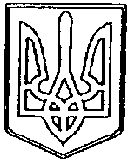 У К Р А Ї Н А          ЧОРТКІВСЬКА    МІСЬКА    РАДАВИКОНАВЧИЙ КОМІТЕТР І Ш Е Н Н Явід 28 вересня 2017 року                                  № 374 Про надання містобудівних умов таобмежень на «Будівництво торгово-офісного закладу з  надбудованими квартирами» по вул. Богдана Лепкого в м. ЧортковіРозглянувши заяву Возьного В.В., від 26.09.2017 р., який діє на підставі Довіреності від 20.09.2016 року серія НВХ №418817, містобудівний розрахунок з техніко – економічними показниками для будівництва торгово-офісного закладу з надбудованими квартирами по вул. Богдана Лепкого в м.Чортків та керуючись рішенням Чортківської міської ради від 22.08.2017 №779 «Про затвердження нової редакції положення про відділ містобудування, архітектури та капітального будівництва Чортківської міської ради», (27 позачергова сесія сьомого скликання), абзацом 4 частини 1 статті 14 Закону України «Про основи містобудування», статтями 29 та 40 Закону України «Про регулювання містобудівної діяльності», підпунктом 9 пункту «а» частини 1 статті 31  Закону України «Про місцеве самоврядування в Україні»,  виконавчий комітет міської радиВИРІШИВ :1.Надати містобудівні умови та обмеження забудови земельної ділянки для будівництва торгово-офісного  закладу з надбудованими квартирами по вул. Богдана Лепкого в місті Чорткові (додаються).2. Возьному Володимиру Івановичу:2.1 Отримати у встановленому порядку технічні умови на інженерне забезпечення проектного об’єкта;2.2 Розробити у спеціалізованій проектній організації або архітектора, який має кваліфікаційний сертифікат на виконання робіт, робочий проект та провести його експертизу згідно з законодавством України;2.3 Звернутися в інспекцію архітектурно - будівельного контролю для реєстрації декларації (дозволу) про початок виконання будівельних робіт та прийняття в експлуатацію закінчених будівництвом об’єктів. 3.Копію рішення направити в відділу містобудування, архітектури та капітального будівництва міської ради, заявнику.4.Контроль за виконанням даного рішення покласти на начальника відділу містобудування, архітектури та капітального будівництва міської ради    Глущук У.І.Заступник міського голови                                              	       Р.М.ТИМОФІЙДодатокЗатверджено рішенням виконкомувід_______2017 №Містобудівні умови та обмеження забудови земельної ділянки вул. Богдана Лепкого б/н в м. Чорткові Тернопільської області
 (адреса або місце розташування земельної ділянки) Загальні дані:     1. Назва об'єкта будівництва      будівництво торгово-офісного закладу з надбудованими квартирами      2. Інформація про замовника   Возьний В.І.,вул..Коновальця, 4/4,м.Чортків;      3. Наміри забудови                     будівництво торгово-офісного закладу з надбудованими квартирами по вул. Богдана Лепкого в м. Чорткові;      4. Адреса будівництва або місце розташування об'єкта           вул. Богдана Лепкого  місто Чорткові Тернопільська область;      5. Документ,  що підтверджує право власності або користування земельною ділянкою         Договір суборенди земельної ділянки від 10.03.2016р., витяг з Державного реєстру речових прав на нерухоме майно про реєстрацію іншого речового права №86449742 від 05.05.2017р.,кадастровий номер 6125510100010030283     6. Площа земельної ділянки                                  0,0450 гектарів;      7. Цільове призначення земельної ділянки         для будівництва та обслуговування будівель торгівлі;      8. Посилання  на містобудівну документацію:  генеральний план населеного пункту,  план зонування,  детальний план  території  та рішення про їх затвердження (у разі наявності) генеральний план і перша черга забудови м.Чорткова,  розроблений Українським державним проектним інститутом «Діпромісто» м.Київ у 1973 році.     9. Функціональне призначення земельної ділянки                                                                        Житлова забудова;      10. Основні техніко-економічні показники об'єкта будівництва.                                                  будівництво торгово-офіного закладу з надбудованими квартирами по вул. Богдана Лепкого в м. Чорткові:Площа забудови до 250 кв.м;граничний відсоток забудови земельної ділянки до 60%;загальна кількість квартир 6 (однокімнатних 2, двокімнатних 2, трьохкімнатних 2);поверховість  до 5.Містобудівні умови та обмеження: 
     1. Граничнодопустима висота будівель до 20 метрів;      2. Максимально допустимий відсоток забудови земельної ділянки до 60%;      3. Максимально допустима щільність населення  (для  житлової забудови) не вимагається;      4. Відстані від об'єкта,  який проектується,  до меж червоних ліній та ліній регулювання забудови об’єкт знаходиться за межами червоної лінії вул.  Богдана Лепкого;      5. Планувальні обмеження (зони охорони пам'яток культурної спадщини, зони охоронюваного ландшафту,  межі історичних ареалів, прибережні захисні смуги,  санітарно-захисні та  інші  охоронювані зони) відсутні;      6. Мінімально допустимі  відстані від об'єктів, які проектуються, до існуючих будинків та споруд проектування здійснюється за дотримання вимог ДБН 360-92** «Містобудування. Планування і забудова міських і сільських поселень» (зі змінами), ДБН В.1.2.12-2008 «Будівництво в умовах ущільненої забудови». Вимог безпеки, нормативних документів;      7. Охоронювані зони інженерних комунікацій згідно з ДБН 360-92** «Містобудування. Планування і забудова міських і сільських поселень» (зі змінами) ;      8. Вимоги до необхідності  проведення  інженерних  вишукувань згідно з державними   будівельними  нормами  ДБН  А.2.1-1-2008 "Інженерні вишукування для будівництва" відповідно державних будівельних норм;      9. Вимоги щодо благоустрою (в тому числі щодо відновлення  благоустрою) згідно проекту та норм;      10. Забезпечення умов транспортно-пішохідного зв'язку проїзд до ділянки здійснюється з вул. Богдана Лепкого;      11. Вимоги   щодо  забезпечення  необхідною  кількістю  місць зберігання автотранспорту згідно вимог ДБН 360-92** «Містобудування. Планування і забудова міських і сільських поселень»     12. Вимоги щодо охорони культурної спадщини відсутні; В.о. начальника відділу містобудування, архітектури та капітального будівництва Чортківської міської ради                                    Н.О.Шепета                               (ініціали та прізвище керівника органу містобудування та архітектури)      (підпис, дата)М.П.